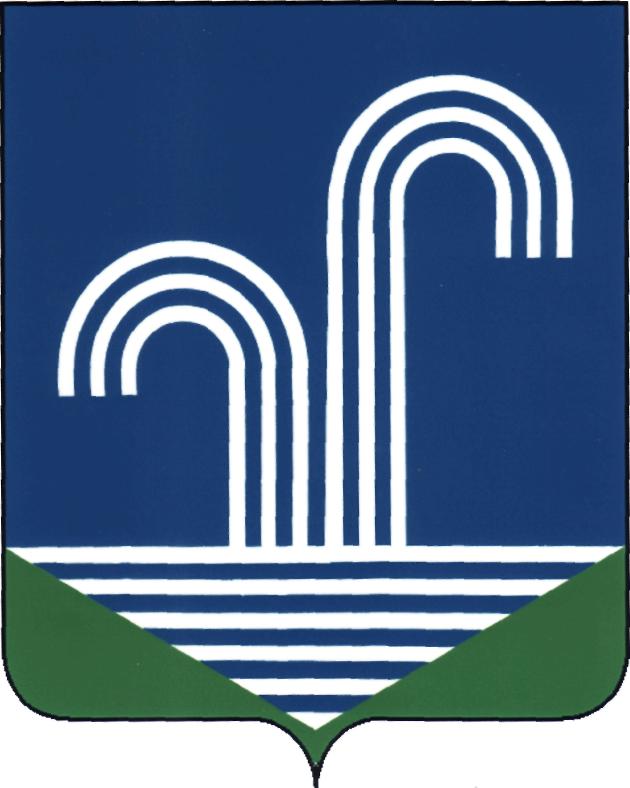 АДМИНИСТРАЦИИ БРАТКОВСКОЕ СЕЛЬСКОГО ПОСЕЛЕНИЯКОРЕНОВСКОГО РАЙОНАПОСТАНОВЛЕНИЕот 27 октября 2017	года								№ 94село БратковскоеОб утверждении  ведомственной целевой программы «Повышение безопасности дорожного движения на территории Братковского сельского поселения Кореновского района» на 2018 годВ соответствии с Федеральным законом от 06 октября 2003 года            № 131-ФЗ «Об общих принципах организации местного самоуправления в Российской Федерации», постановлением администрации Братковского сельского поселения Кореновского района от 14 мая 2015 года № 47 «Об утверждении Порядка разработки, утверждения и реализации ведомственных целевых программ Братковского сельского поселения Кореновского района»    п о с т а н о в л я ю:1. Утвердить ведомственную целевую программу «Повышение безопасности дорожного движения на территории Братковского сельского поселения Кореновского района» на 2018 год (прилагается).2.Настоящее постановление обнародовать на информационных стендах Братковского сельского поселения Кореновского района, а также разместить в сети Интернет на официальном сайте администрации  Братковского сельского поселения Кореновского  района. 3. Настоящее постановление вступает в силу после его обнародования.Исполняющий обязанностиглавы Братковскогосельского поселенияКореновского района							          Л.А. НауменкоЛИСТ СОГЛАСОВАНИЯпроекта постановления администрации Братковского сельского поселения Кореновского района от 27.10.2017 года №94 «Повышение безопасности дорожного движения на территории Братковского сельского поселения Кореновского района» на 2018 годПроект внесен:Финансовым отделом администрации Братковского сельского поселенияКореновского района,Начальник финансового отдела						Л.А. НауменкоСоставитель проекта:Экономист финансового отдела администрации Братковскогосельского поселения Кореновского района							        Ю.А. ШабановаПроект согласован:Начальник общего отделаадминистрации Братковскогосельского поселения Кореновского района 								    О.Н. НожкаВедущий специалист общего отделаадминистрации Братковского сельского поселения Кореновского района						А.В. ДемченкоПАСПОРТ  ведомственной целевой программы  «Повышение безопасности дорожного движения на территории Братковского сельского поселения Кореновского района»на 2018 год1. Характеристика проблемы (задачи)Растущее количество транспортных средств является одним из главных факторов повышение числа дорожно-транспортных происшествий (ДТП). Автомобиль сам по себе, последовавший рост числа автомобилей и развитие дорожной инфраструктуры- все это стало социальным благом. В то же время общество заплатило за это благо высокую цену в виде многочисленных смертей и травм в результате дорожно-транспортных происшествий. Периоды экономического роста, как правило, сопровождаются повышением мобильности людей и ростом спроса на транспортные услуги. Темпы моторизации растут вместе с доходами. В эти периоды объем транспортных потоков растет, а вместе с ним увеличивается и количество дорожно-транспортных происшествий, число погибших и пострадавших.По данным всемирного доклада о предупреждении дорожно-транспортного травматизма Всемирной организации здравоохранения (ВОЗ) в мире смертельные случаи в результате дорожно-транспортных происшествий составили около 23 % всех подобных случаев в результате травм.Ежегодно в дорожно-транспортных происшествиях гибнут 1.3 миллиона человек, а телесные повреждения получают до 50 млн. человек.  Это первая причина смертности среди молодежи в возрасте 15-29 лет. От ДТП страдают не только люди, но и экономики целых государств, которые теряют из-за этого от 3-5% ВВП.Более того, по прогнозам, без новых скоординированных усилий и инициатив государственных органов всех уровней, муниципальных образований, общественных институтов, средств массовой информации и граждан общее количество смертельных случаев и травм в результате дорожно-транспортных происшествий по всему миру возрастет к 2020 году примерно на 65 %. Также дорожно-транспортные происшествия наносят экономике России значительный ущерб. Данная проблема не может быть решена одномоментно, а требует постоянной и целенаправленной работы всех заинтересованных органов и организаций.Сложившаяся на сегодняшний день критическая обстановка в сфере обеспечения безопасности и организации дорожного движения в условиях отсутствия программно- целевого метода направлена на дальнейшее ухудшение, что определяется следующими причинами:- высокий уровень аварийности и тяжести последствий дорожно-транспортных происшествий (в том числе детский дорожно-транспортный травматизм);- более 50% общемировой смертности в результате дорожно-транспортных происшествий приходится на наиболее активную, трудоспособную часть населения - это молодые люди в возрасте от 15 до 44 лет. Подрывается потенциал российского общества, его демографический резерв;- ухудшение условий дорожного движения в связи с пропускной способностью автомобильного транспорта на улично-дорожной сети поселения;- низкий уровень безопасности перевозок пассажиров автомобильным транспортом;- крайне низкий уровень культуры поведения на дорогах, безответственность и правовой нигилизм как водителей, так и пешеходов. Во всех странах и городах мира независимо от уровня автомобилизации существует необходимость в повышении безопасности транспортной системы для всех ее пользователей.Безопасность дорожного движения и связанный с ней дорожно-транспортный травматизм являются одной из важнейших социально- экономических проблем, которая требует согласованных усилий для ее эффективного предупреждения.Автомобильные дороги являются одним из важнейших элементов транспортной системы Братковского сельского поселения Кореновского района, оказывающей огромное влияние на его социальное и экономическое развитие. Необходимым условием поддержания нормальной жизнедеятельности является обеспечение содержания дорожной сети Братковского сельского поселения Кореновского района на нормативном уровне, ее обустройство в соответствии с требованиями обеспечения безопасности дорожного движения, проведение текущего ремонта, реконструкции, строительства, улучшения технического и эксплуатационного состояния, повышение качества содержания. Основное влияние на уровень аварийности оказывают водители транспортных средств. Наиболее распространёнными причинами совершения дорожно-транспортных происшествий явились пренебрежительное отношение водителей к нормам и правилам, действующим в сфере дорожного движения, отсутствие навыков вождения неумение адекватно реагировать на сложившуюся дорожную обстановку.Проблемы существуют и в дорожном комплексе. Среди всех видов неудовлетворительных дорожных условий, сопутствующих местам совершения дорожно-транспортных происшествий,  наиболее часто встречающихся, является: отсутствие горизонтальной разметки, неровное покрытие, неудовлетворительное состояние обочин дорог, отсутствие тротуаров, недостаточно освещена улично-дорожная сеть. Аварийность на дорогах в Братковском сельском поселении Кореновского района объясняется следующими основными причинами:-постоянно возрастающая мобильность населения;-уменьшение перевозок общественным транспортом и увеличение перевозок личным транспортом;-нарастающая диспропорция между количеством автомобилей и протяженностью улично-дорожной сети, не рассчитанной на современные транспортные потоки.Следствием такого положения дел является ухудшение условий дорожного движения, нарушение экологической обстановки, увеличение количества заторов, расхода топлива, а также рост количества дорожно-транспортных происшествий.Таким образом, необходимость разработки и реализации Программы обусловлена следующими причинами:-социально-экономическая острота проблемы обеспечения безопасности дорожного движения;-межотраслевой и межведомственный характер проблемы.Применение программно-целевого метода позволит осуществить:развитие и использование научного потенциала при исследовании причин возникновения дорожно-транспортных происшествий, а также формирование основ и приоритетных направлений профилактики дорожно-транспортных происшествий и снижения тяжести их последствий;реализацию комплекса мероприятий, в том числе профилактического характера, снижающих количество дорожно-транспортных происшествий с пострадавшими и количество лиц, погибших в результате дорожно-транспортных происшествий.2.Основные цели и задачи ПрограммыОсновными целями Программы являются:-предотвращение опасного поведения участников дорожного движения в сельском поселении;-сокращение количества детского дорожно-транспортного травматизма;-совершенствование на системном уровне способов организации движения всех видов транспорта и участников дорожного движения, наиболее подверженных риску попасть в дорожно-транспортные происшествия;-повышение уровня безопасности движения транспортных средств;- повышение уровня безопасности движения транспортных средств и пешеходов в темное время суток;-снижение уровня аварийности;-повышение безопасности движения за счет формирования общественного мнения.3. Ожидаемые результаты реализации ПрограммыВ итоге реализации Программы ожидается:сокращение роста количества ДТП и тяжести их последствий, а также снижение числа пострадавших в ДТП.сохранение жизни, здоровья и имущества участников дорожного движения, защита их законных интересов.4. Система программных мероприятийМЕРОПРИЯТИЯведомственной целевой программы «Повышение безопасности дорожного движения на территории Братковского сельского поселения Кореновского района» на 2018 год Тыс. руб.5. Ресурсное обеспечениеФинансирование программы осуществляется за счет средств местного бюджета. Сумма средств, которую необходимо предусмотреть в бюджете Братковского сельского поселения Кореновского района на 2018 год для реализации программы составляет 10,0 тысяч рублей.Объемы финансирования Программы носят прогнозированный характер и подлежат уточнению.Объемы и источники финансирования ведомственной целевой программы«Повышение безопасности дорожного движения на территории Братковского сельского поселения Кореновского района»6. Организация управления ведомственной целевой программойОтветственность за своевременное и качественное исполнение мероприятий Программы, рациональное использование выделяемых на ее выполнение финансовых ресурсов, несут исполнители Программы в соответствии с действующим законодательством.Контроль за выполнением программы осуществляется в соответствии с  постановлением администрации Братковского сельского поселения Кореновского района от 14 мая 2015 №  47 «Об утверждении Порядка разработки, утверждения и реализации ведомственных целевых программ Братковского сельского поселения Кореновского района».7. Оценка эффективности реализации ПрограммыОценка эффективности реализации поставленных задач производится на основе целевых индикаторов (показателей), позволяющих оценить ход реализации Программы, которые имеют количественные критерии оценкиЦелевые индикаторы программыЕд.Исполняющий обязанностиглавы Братковскогосельского поселенияКореновского района							          Л.А. НауменкоКореновского городскоПриложениеУТВЕРЖДЕНк постановлением администрацииБратковского сельского 	поселенияКореновского районаот 27.10.2017 № 94Наименование ПрограммыВедомственная целевая программа  «Повышение безопасности дорожного движения на территории Братковского сельского поселения Кореновского района» на 2018 годОснование для разработки ПрограммыФедеральный закон от 06.10.2003 № 131-ФЗ «Об общих принципах организации местного самоуправления в Российской Федерации»;Федеральный Закон от 10 декабря 1995 года  № 196-ФЗ «О безопасности дорожного движения»; Разработчик ПрограммыАдминистрация Братковского сельского поселения Кореновского районаНаименование субъекта бюджетного планированияАдминистрация Братковского сельского поселения Кореновского районаЗаказчик и исполнитель мероприятий ПрограммыАдминистрация Братковского сельского поселения Кореновского районаЦели ПрограммыПовышение безопасности дорожного движения на территории Братковского сельского поселения Кореновского района; Координация действий администрации муниципального образования Кореновский район и администрации Братковского сельского поселения Кореновского района при проведении мероприятий, направленных на повышение безопасности дорожного движения; Сохранение жизни, здоровья и имущества участников дорожного движения, защита их законных интересов;Задачи ПрограммыПредотвращение опасного поведения участников дорожного движения в сельском поселении;сокращение количества детского травматизма;
совершенствование на системном уровне способов организации движения всех видов транспорта и участников дорожного движения, наиболее подверженных риску попасть в дорожно-транспортное происшествие-пешеходов;повышение уровня безопасности транспортных средств;повышение безопасности движения транспортных средств и пешеходов в темное время суток;повышение эффективности работы улично-дорожной сети сельского поселения;повышение безопасности движения за счет формирования общественного мненияСроки реализации Программы2018 годОбъемы и источники финансированияОбщие затраты на реализацию Программы составляют 10,0тыс.рублейФинансирование Программы производится из средств бюджета Братковского сельского поселения Кореновского района.Ожидаемые конечные результаты реализации ПрограммыПовышение безопасности дорожного движения на территории Братковского сельского поселения Кореновского района, снижение рисков травматизма и гибели участников дорожного движения в ДТП и аварийных ситуациях№
п/пНаименование мероприятия Содержание мероприятияСрок исполнения мероприятийОбъем финанси-рования, тыс.руб.Ответственный исполнитель1Установка дорожных знаков в соответствии со схемами дислокации дорожных знаков в населенных пунктахПриобретение дорожных знаковНоябрь 2018 г.10,0Глава Братковского сельского поселения Кореновского района Грунтова А.А.2Мониторинг профилактики детского дорожно-транспортного травматизма в образовательных учреждениях и анализ последствий дорожно-транспортных происшествий с участием детей на автомобильных дорогах. 
Проведение  бесед, классных часов на тему последствий дорожно-транспортных происшествий с участием детей на автомобильных дорогах. 
1,2,3,4 кварталБез финансированияСпециалист  общего отдела администрации Братковскогосельского поселенияКореновского района Т.В. Пурыха3Изготовление уголков по правилам дорожного движения, использование компьютерных программ в образовательных учреждений с целью использования их в процессе обучения безопасному поведению на дорогахИзготовление уголков по правилам дорожного движениОктябрь 2018 г.Январь-декабрь на классных часахБез финансированияСпециалист   общего отдела администрации Братковскогосельского поселенияКореновского района Т.В. Пурыха4Проведение семинаров по повышению квалификации преподавательского состава общеобразовательных школ и детских дошкольных учреждений по обучению детей безопасному поведению на дорогах.Проведение семинаров по повышению квалификации учителейАпрель, сентябрь, 2018 г.Без финансированияГлава Братковского сельского поселения Кореновского района Грунтова А.АИтого:10,0Источники финансирования Объемы финансирования, тыс. рублей Объемы финансирования, тыс. рублей Объемы финансирования, тыс. рублей Объемы финансирования, тыс. рублей Источники финансирования всего2018 г2019202012345Федеральный бюджет (на условиях софинансирования)Краевой бюджет (на условиях софинансирования)Местный бюджет10,010,0Внебюджетные источники финансирования  Всего по программе10,010,0Наименование индикатора результативностиБазовый показатель 2018 год План на2019 год Снижение роста  уровня аварийности на дорогах Братковского сельского поселения Кореновского района20 Снижение уровня  числа лиц, погибших в дорожно-транспортных происшествиях00